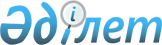 Нысаналы топтарды жұмыспен қамтитын мекемелер мен кәсіпорындар тізбесін бекіту туралыМаңғыстау облысы Жаңаөзен қаласы әкімдігінің 2009 жылғы 23 желтоқсандағы № 1828 қаулысы. Жаңаөзен қаласының Әділет басқармасында 2009 жылғы 30 желтоқсанда № 11-2-126 тіркелді

      Қазақстан Республикасының 2001 жылғы 23 қаңтардағы «Қазақстан Республикасындағы жергілікті мемлекеттік басқару және өзін - өзі басқару туралы», 2001 жылғы 23 қаңтардағы «Халықты жұмыспен қамту туралы» Заңдарына сәйкес, қала әкімдігі ҚАУЛЫ ЕТЕДІ:

      1. 2010 жылға арналған нысаналы топтарды жұмыспен қамтитын мекемелер мен кәсіпорындар тізбесі қосымшаға сәйкес бекітілсін.

      2. «Жаңаөзен қалалық жұмыспен қамту және әлеуметтік бағдарламалар бөлімі» мемлекеттік мекемесі жұмыс орындарының жалпы санының үш пайызы мөлшерінде мүгедектерге арналған жұмыс орындарына квота белгіленсін.

      3. Қала әкімдігінің 2009 жылғы 08 қаңтардағы № 169 «2009 жылға арналған нысаналы топтарды жұмыспен қамтитын мекемелер мен кәсіпорындар тізбесін бекіту туралы» қаулысы (нормативтік құқықтық кесімдерді мемлекеттік тіркеу тізілімінде № 11-2-101 тіркелген, «Жаңаөзен» газетінің № 14 (1401) 2009 жылы 8 сәуірде жарияланған) күші жойылды деп танылсын.

      4. Осы қаулының орындалысын бақылау қала әкімінің орынбасары Т.Сатыбалдиевке жүктелсін.

      5. Осы қаулы алғаш ресми жарияланғаннан кейін күнтізбелік он күн өткен соң қолданысқа енгізіледі.     Қала әкімі                               О.Сарбөпеев

Қала әкімдігінің 2009 жылы

23 желтоқсандағы

№ 1828 қаулысына қосымша 2010 жылға арналған нысаналы топтарды жұмыспен қамтитын мекемелер мен кәсіпорындар тізбесі
					© 2012. Қазақстан Республикасы Әділет министрлігінің «Қазақстан Республикасының Заңнама және құқықтық ақпарат институты» ШЖҚ РМК
				№Мекемелердің атауыМекемедегі адам саныХалықтың нысаналы топтары бойынша бекітілген барлық жұмыс орындар саны21 жасқа дейінгі жастарКәмелетке толмаған балаларды тәрбиелеп отырған жалғызілікті, көп балалы ата-аналар Қазақстан Республикасының заңдарында белгіленген тәртіппен асырауында тұрақты күтімді, көмекті немесе қадағалауды қажет етеді деп танылған адамдар бар азаматтарҚазақстан Республикасының Қарулы Күштері қатарынан босаған адамдарТабысы аз адамдар Зейнеткерлік жас алдындағы адамдар (жасына байланысты зейнеткерлікке шығуға екі жыл қалған)Жоғары және жоғары оқу орнынан кейінгі білім беру ұйымдарын Балалар үйлерінің тәрбиеленушілері, жетім балалар мен ата-ананың қамқорлығынсыз қалған 23 жасқа дейінгі балаларҮкімет тарапынан жеңілдік, алуға тиісті топтардың өкілдері (Ауған соғысы, ЧАЭС-ке қатысушылар,) ОралмандарБас бостандығынан айыру және (немесе) мәжбүрлеп емдеу орындарынан босатылған адамдарБірде бір жұмыс жасайтын адамы жоқ отбасыларЖұмыс беруші – заңды тұлғаның таратылуына не жұмыс беруші – жеке тұлғанаың қызметін тоқтатуына, қызметкерлер санының немесе штатының қысқаруына байланысты жұмыстан босатылған адамдар жатадыМүгедектер (жалпы адам санының 3 % )123456789101112131415161718«Өзенмұнайгаз» өндірістік филиал872539241681242242372145262«Өзенинвест» мемлекеттік коммуналдық кәсіпорын344334231515210«Өзен жылу» мемлекеттік коммуналдық кәсіпорын3043233113121629«Семсер security» акционерлік қоғамы серіктестігі7432222«Электржүйелері» жауапкершілігі шектеулі серіктестігі4151211«Өзенкөктем» мемелекеттік комуналдық кәсіпорыны20544466247726«Тазалық» мемлекеттік комуналдық кәсіпорыны4123414332323112«Өнер» мемлекеттік коммуналдық қазыналық кәсіпорыны915113«Орталық қалалық аурухана» мемлекеттік коммуналдық кәсіпорыны32717113210«Маңғыстау медицина колледжі» мемелекеттік коммуналдық қазыналық кәсіпорыны5351112«Жаңаөзен қалалық емхана» мемлекеттік коммуналдық қазыналық кәсіпорыны3361714210«Жаңаөзен инфекциялық аурухана» мемлекеттік мекемесі 684112«Жаңаөзен қалалық перзентхана» мемлекеттік коммуналдық қазыналық кәсіпорыны153725«Жаңаөзен қалалық балалар емханасы»мелекеттік коммуналдық қазыналық кәсіпрыны180725«Жаңаөзен қалалық туберкулез ауруханасы» мемлекеттік мекемесі79312№1 орта мектебі мемлекеттік мекемесі856213№2 орта мектебі мемлекеттік мекемесі10672113№3 орта мектебі мемлекеттік мекемесі625212№4 орта мектебі мемлекеттік мекемесі98413Гимназия мектебі мемлекеттік мекемесі564112№6 орта мектебі мемлекеттік мекемесі11261113№7 орта мектебі мемлекеттік мекемесі861022123№8 орта мектебі мемлекеттік мекемесі87413№9 орталау мектебі мемлекеттік мекемесі17211№10 орта мектебі мемлекеттік мекемесі77312№11 орта мектебі мемлекеттік мекемесі343111№12 бастауыш мектебі мемлекеттік мекемесі53312№13 бастауыш мектебі мемлекеттік мекемесі33211№14 орта мектебі мемлекеттік мекемесі127514№15 орта мектебі мемлекеттік мекемесі112413№16 бастауыш мектебі мемлекеттік мекемесі39211№17 орта мектебі мемлекеттік мекемесі74312№18 орта мектебі мемлекеттік мекемесі1651222125№19орта мектебі мемлекеттік мекемесі90811-213№20 орта мектебі мемлекеттік мекемесі1511-Лицей мектебі мемлекеттік мекемесі31211№ 1 «Акбота» балабақшасы мемлекеттік коммуналдық қазыналық кәсіпорыны2051121№ 2 «Жанар» балабақшасы мемлекеттік коммуналдық қазыналық кәсіпорыны2951211№ 3 «Балдаурен» балабақшасы мемлекеттік коммуналдық қазыналық кәсіпорыны13422-№ 4 «Самал» балабақшасы мемлекеттік коммуналдық қазыналық кәсіпорыны 1751121№ 5 «Сауле» балабақшасы мемлекеттік коммуналдық қазыналық кәсіпорыны 327121111№6 «Балапан» мемлекеттік коммуналдық қазыналық кәсіпорыны184211№ 7 «Ер төстік» балабақшасы мемлекеттік коммуналдық қазыналық кәсіпорыны2051121№8 «Акбобек» балабақшасы мемлекеттік коммуналдық қазыналық кәсіпорыны319122211№9 «Салтанат» балабақшасы мемлекеттік коммуналдық қазыналық кәсіпорыны237121111

 №11 «Балдырған» балабақшасы мемлекеттік коммуналдық қазыналық кәсіпорыны 287121111М.Өскенбаев атындағы балалар саз мектебі мемлекеттік коммуналдық қазыналық кәсіпорыны

 2241111№1 кешкі мектеп мемлекеттік коммуналдық қазыналық кәсіпорыны1311-«Жаңаөзен кәсіптік лицей» мемлекеттік мекемесі1186114«Облыстық балалар үйі»мемлекеттік мекемесі10812121233«Жаңаөзен мұнай және газ колледжі» мемлекеттік коммуналдық қазыналық кәсіпорыны1467124Политехникалық колледжі6651112«Жол сервис» жауапкершілік шектеулі серіктестігі10312211143«Жаңаөзен Сүт зауыты» жауапкершілік шектеулі серіктестігі84181242513«Шер и К»жауапкершілігі шектеулі серіктестігі8014122342«ҚазГөз» жауапкершілігі шектеулі серіктестігі1088442933«ДТШ» мемлекеттік мекемесі9333«Жанарыс» жауапкершілігі шектеулі серіктестігі20040510243556Өзенпромгеофизика ашық акционерлік қоғамы 16755«Батша-Куан» жауапкершілігі шектеулі серіктестігі6922«Бұрғылау» жауапкершілігі шектеулі серіктестігі16155112 48«Круз» жауапкершілігі шектеулі серіктестігі43629242223113«Құлагер» жауапкершілігі шектеулі серіктестігі2078116«Өзен Елес» жауапкершілігі шектеулі серіктестігі561432214114141517«Өзен Тұлпар» жауапкершілігі шектеулі серіктестігі55312«Жаңаөзен Халық банкі»112413«Кендірлі Құрылыс» жауапкершілігі шектеулі серіктестігі1768125«МұнайФилдсервис» жауапкершілігі шектеулі серіктестігі4642511222314«Батыс геофизика» жауапкершілігі шектеулі серіктестігі14644«Жөндеу» жауапкершілігі шектеулі серіктестігі73463142682529222«Қалалық жедел және шұғыл медициналық жәрдем станциясы» мемлекеттік коммуналдық қазыналық кәсіпорыны52711212«ТрубРемЦентр» акционерлік қоғамы1647115«Өзенгазсервис» мемлекеттік коммуналдық қазыналық кәсіпорыны10914242213«ЖКЕО» жауапкершілігі шектеулі серіктестігі10914223313«Петрол-Сервис» жауапкершілігі шектеулі серіктестігі110511-3Барлығы 1239
17
78
2
22
83
14
4
62
6
134
7
121
50
639
